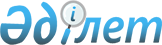 О внесении изменений в решение Хромтауского районного маслихата от 30 декабря 2021 года № 165 "Об утверждении бюджета сельского округа Дөң на 2022-2024 годы"
					
			С истёкшим сроком
			
			
		
					Решение Хромтауского районного маслихата Актюбинской области от 17 ноября 2022 года № 284. Прекращено действие в связи с истечением срока
      РЕШИЛ:
      1. Внести в решение Хромтауского районного маслихата "Об утверждении бюджета сельского округа Дөң на 2022-2024 годы" от 30 декабря 2021 года № 165 следующие изменения:
      пункт 1 изложить в новой редакции:
      "1. Утвердить бюджет сельского округа Дөң на 2022-2024 годы согласно приложениям 1, 2 и 3, в том числе на 2022 год в следующих объемах:
      1) доходы– 88 994 тысяч тенге, в том числе:
      налоговые поступления– 21 150 тысяч тенге;
      неналоговые поступления– 0 тенге;
      поступления от продажи основного капитала – 0 тенге;
      поступления трансфертов – 67 844 тысяч тенге;
      2) затраты – 89 931 тысяч тенге;
      3) чистое бюджетное кредитование – 0 тенге, в том числе;
      бюджетные кредиты – 0 тенге:
      погашение бюджетных кредитов – 0 тенге;
      4) сальдо по операциям с финансовыми активами – 0 тенге, в том числе;
      приобретение финансовых активов – 0 тенге;
      поступления от продажи финансовых активов государства – 0 тенге;
      5) дефицит (профицит) бюджета – -937 тысяч тенге; 
      6) финансирование дефицита (использование профицита) бюджета – 
      937 тысяч тенге, в том числе:
      поступление займов – 0 тенге;
      погашение займов – 0 тенге;
      используемые остатки бюджетных средств – 937 тысяч тенге.".
      2. Приложение 1 к указанному решению изложить в новой редакции согласно приложению к настоящему решению.
      3. Настоящее решение вводится в действие с 1 января 2022 года. Бюджет сельского округа Дөң на 2022 год
					© 2012. РГП на ПХВ «Институт законодательства и правовой информации Республики Казахстан» Министерства юстиции Республики Казахстан
				
      Секретарь Хромтауского районного маслихата 

Мулдашев Д. Х.
Приложение к решению Хромтауского районного маслихата от 17 ноября 2022 года № 284Приложение 1 к решению Хромтауского районного маслихата № 165 от 30 декабря 2021 года
Категория
Категория
Категория
Категория
Сумма (тысяча тенге)
Класс
Класс
Класс
Сумма (тысяча тенге)
Подкласс
Подкласс
Сумма (тысяча тенге)
Наименование
Сумма (тысяча тенге)
1
2
3
4
5
I. Доходы
88 994
1
Налоговые поступления
21 150
04
Налоги на собственность
6 500
1
Налоги на имущество
200
3
Земельный налог
100
4
Налог на транспортные средства
6 200
05
Внутренние налоги на товары, работы и услуг
14 650
3
Внутренние налоги на товары, работы и услуги
14 650
3
Паступления от продажи основного капитала
0
03
Продажа земли и нематериальных активов
0
1
Продажа земли
0
4
Поступления трансфертов
67 844
02
Трансферты из вышестоящих органов государственного управления
67 844
3
Трансферты из районного (города областного значения) бюджета
67 844
Функциональная группа
Функциональная группа
Функциональная группа
Функциональная группа
Функциональная группа
Сумма (тысяча тенге)
Функциональная подгруппа
Функциональная подгруппа
Функциональная подгруппа
Функциональная подгруппа
Сумма (тысяча тенге)
Администратор бюджетных программ
Администратор бюджетных программ
Администратор бюджетных программ
Сумма (тысяча тенге)
Программа
Программа
Сумма (тысяча тенге)
Наименование
Сумма (тысяча тенге)
1
2
3
4
5
6
II. Затраты
89 931
01
Государственные услуги общего характера
49 920
1
Представительные, исполнительные и другие органы, выполняющие общие функции государственного управления
49 920
124
Аппарат акима района в городе, города районного значения, поселка, села, сельского округа
49 920
001
Услуги по обеспечению деятельности акима района в городе, города районного значения, поселка, села, сельского округа
49 920
022
Капитальные расходы государственного органа
59
06
Социальная помощь и социальное обеспечение
1 800
2
Социальная помощь
1 800
124
Аппарат акима района в городе, города районного значения, поселка, села, сельского округа
1 800
003
Оказание социальной помощи нуждающимся гражданам на дому
1 800
07
Жилищно-коммунальное хозяйство
36 641
3
Благоустройство населенных пунктов
36 641
124
Аппарат акима района в городе, города районного значения, поселка, села, сельского округа
36 641
008
Освещение улиц населенных пунктов
13 058
009
Обеспечение санитарии населенных пунктов
5 237
011
Благоустройство и озеленение населенных пунктов
18 346
12
Транспорт и коммуникации
1 570
1
Автомобильный транспорт
1 570
124
Аппарат акима района в городе, города районного значения, поселка, села, сельского округа
1 570
013
Обеспечение функционирования автомобильных дорог в городах районного значения, селах, поселках, сельских округах
1 570
V.дефицит (профицит) бюджета
-937
VI.финансирование дефицита (использование профицита) бюджета
937
8
Используемые остатки бюджетных средств
937
01
Остатки бюджетных средств
937
1
Свободные остатки бюджетных средств
937